Nama : Aini Rosmaniar BakriNim : 1710301106Kelas : 8B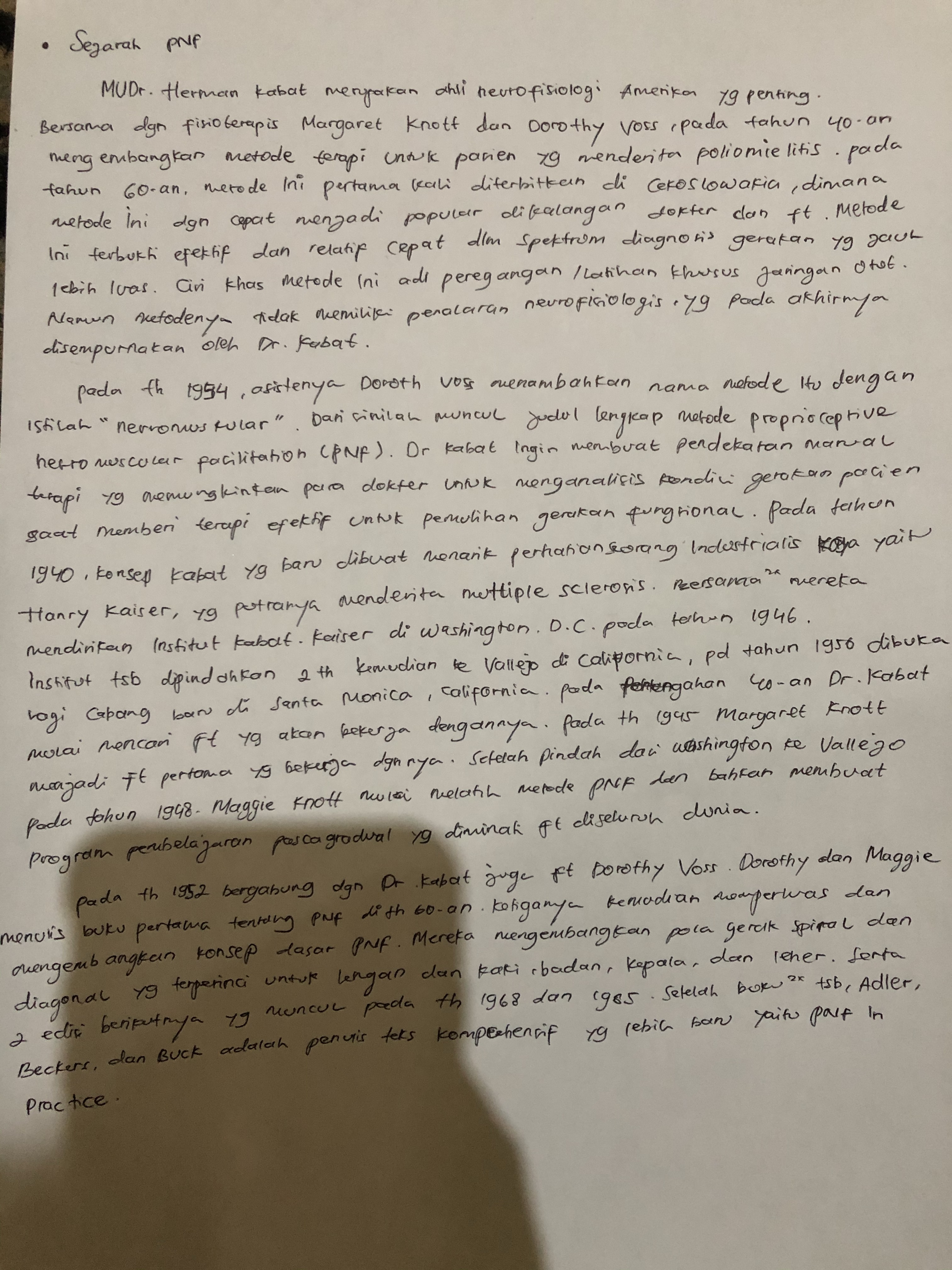 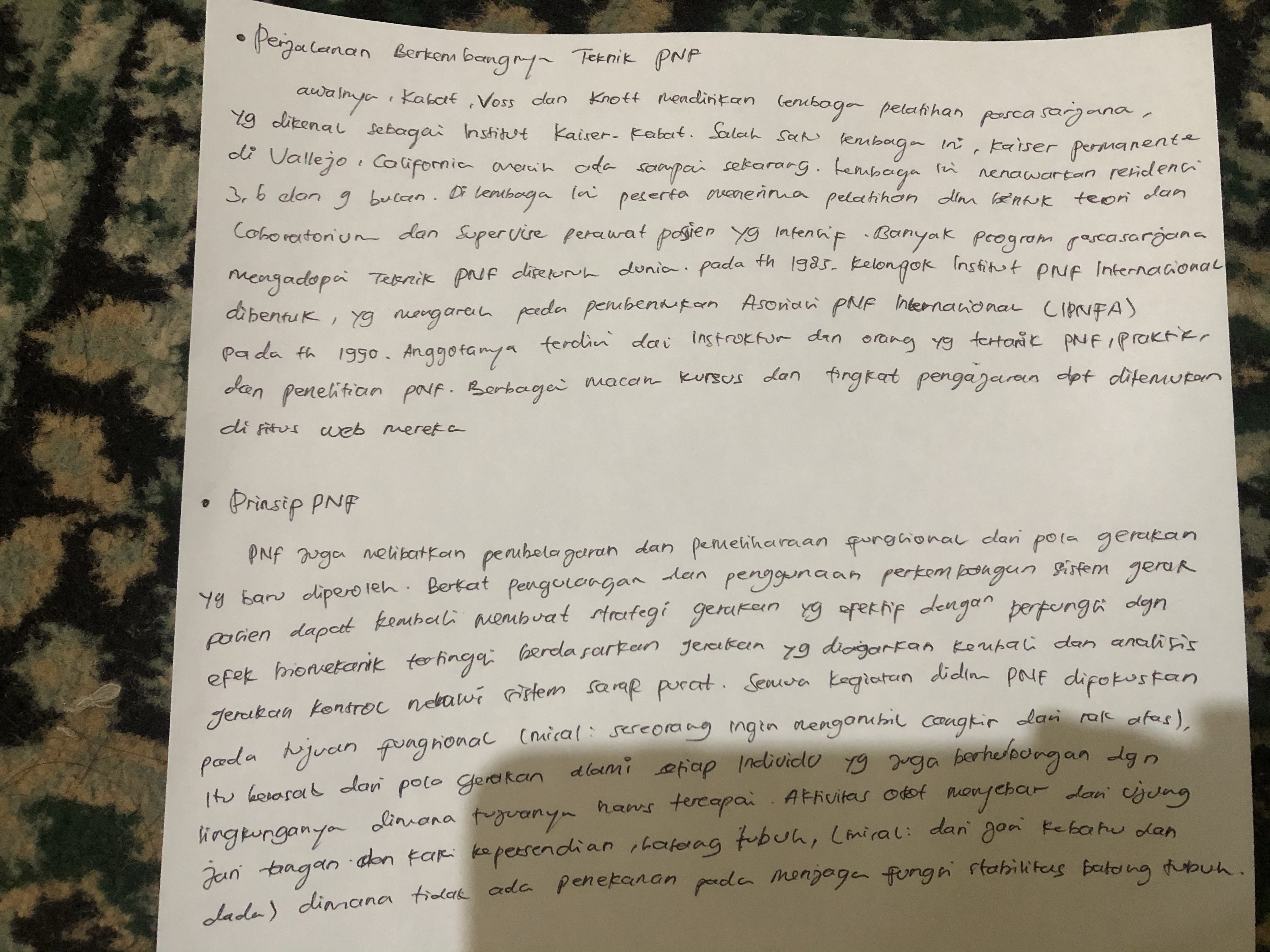 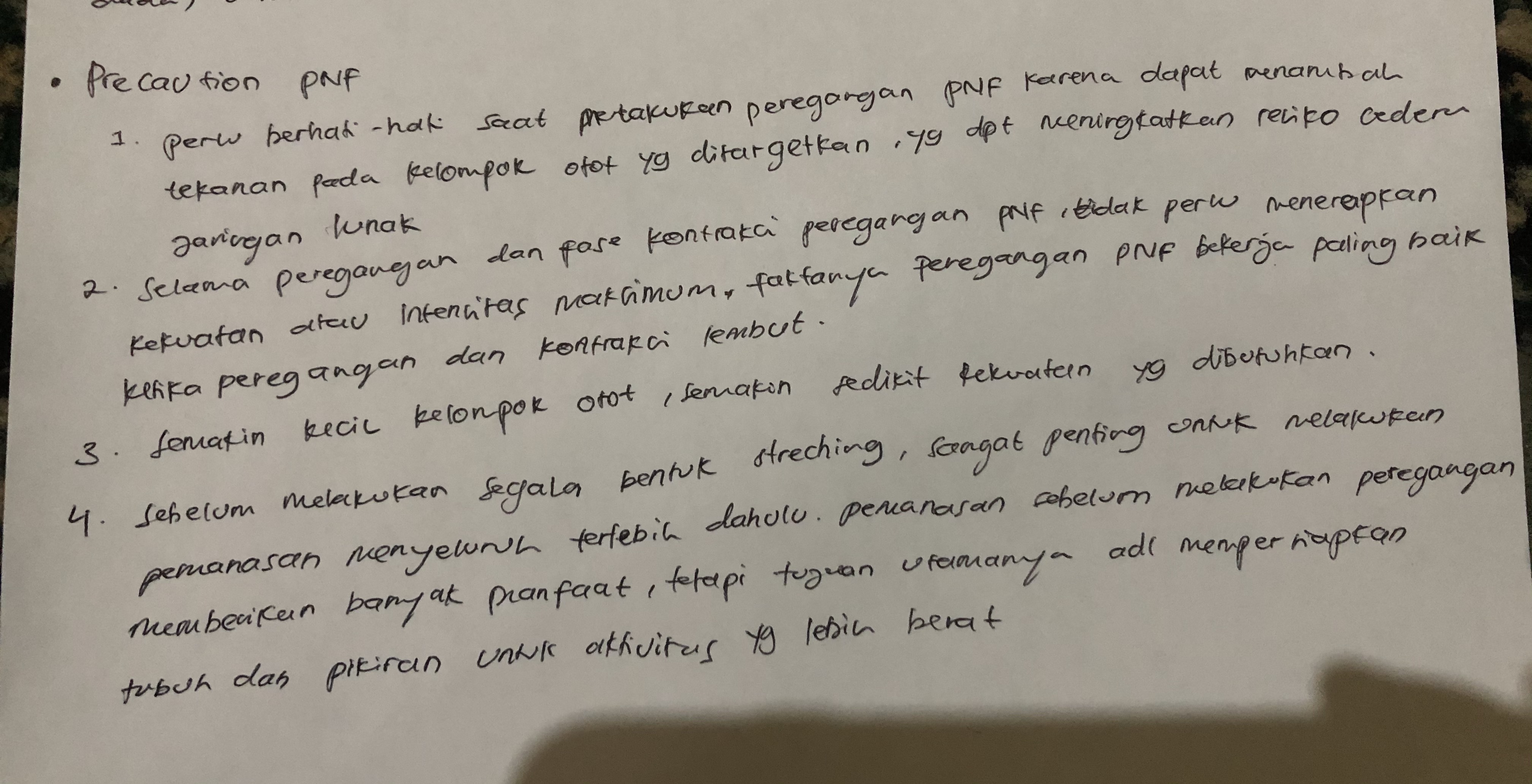 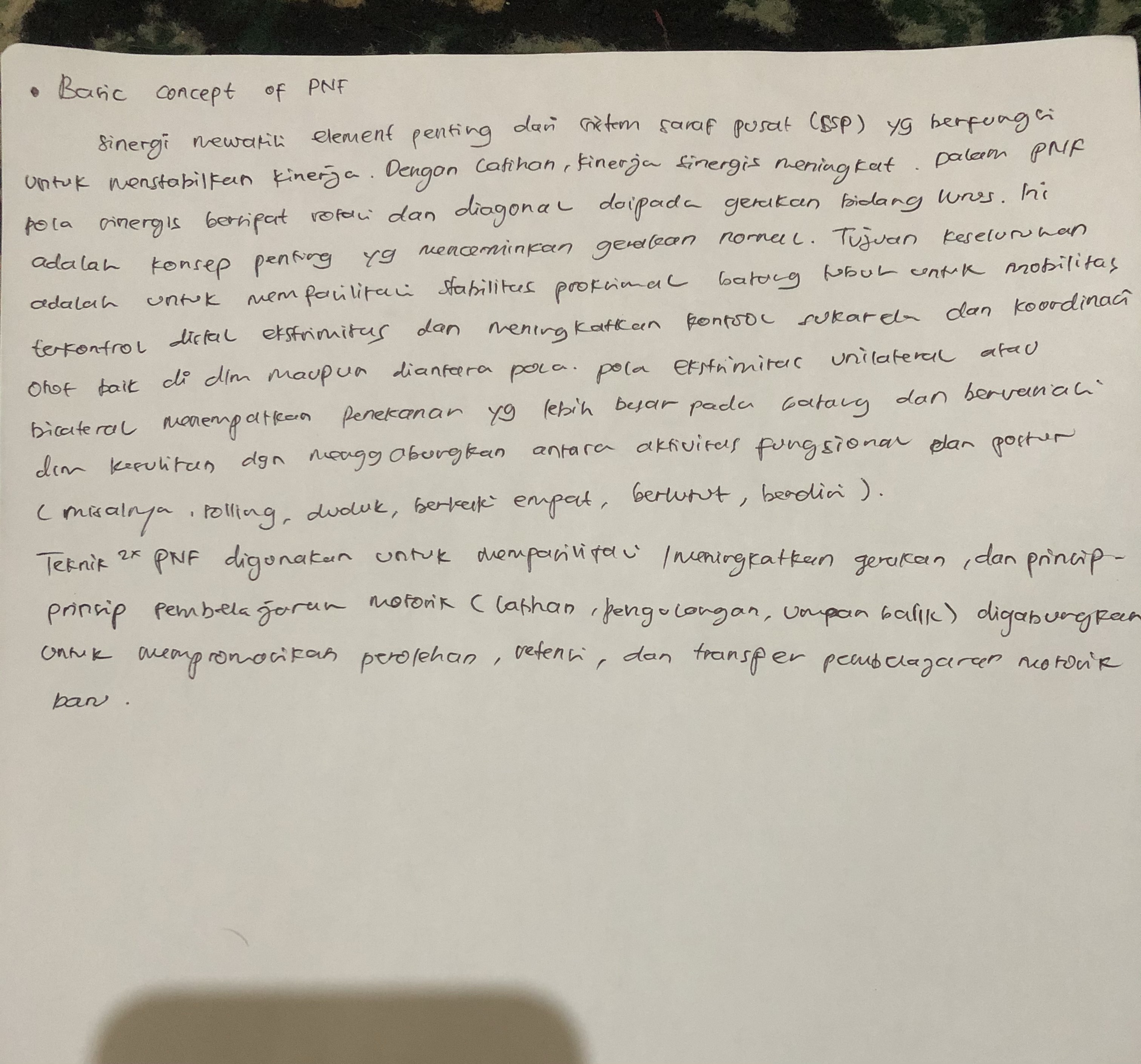 